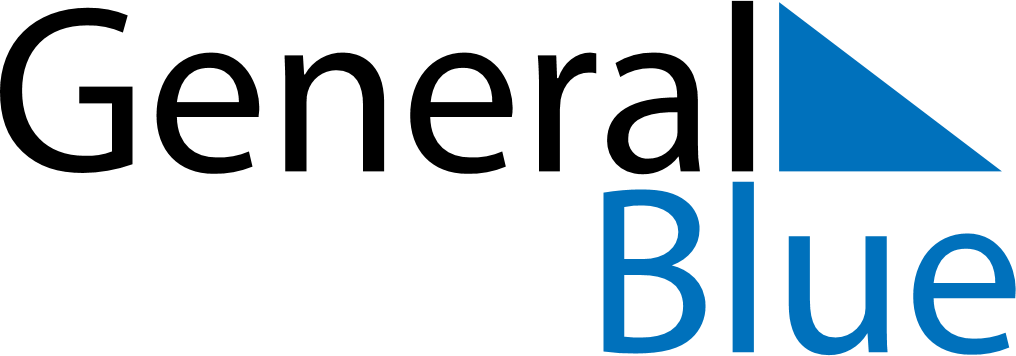 February 2024February 2024February 2024February 2024February 2024February 2024Elvestad, Viken, NorwayElvestad, Viken, NorwayElvestad, Viken, NorwayElvestad, Viken, NorwayElvestad, Viken, NorwayElvestad, Viken, NorwaySunday Monday Tuesday Wednesday Thursday Friday Saturday 1 2 3 Sunrise: 8:30 AM Sunset: 4:29 PM Daylight: 7 hours and 59 minutes. Sunrise: 8:27 AM Sunset: 4:31 PM Daylight: 8 hours and 4 minutes. Sunrise: 8:25 AM Sunset: 4:34 PM Daylight: 8 hours and 9 minutes. 4 5 6 7 8 9 10 Sunrise: 8:23 AM Sunset: 4:36 PM Daylight: 8 hours and 13 minutes. Sunrise: 8:20 AM Sunset: 4:39 PM Daylight: 8 hours and 18 minutes. Sunrise: 8:18 AM Sunset: 4:42 PM Daylight: 8 hours and 23 minutes. Sunrise: 8:15 AM Sunset: 4:44 PM Daylight: 8 hours and 28 minutes. Sunrise: 8:13 AM Sunset: 4:47 PM Daylight: 8 hours and 34 minutes. Sunrise: 8:10 AM Sunset: 4:49 PM Daylight: 8 hours and 39 minutes. Sunrise: 8:08 AM Sunset: 4:52 PM Daylight: 8 hours and 44 minutes. 11 12 13 14 15 16 17 Sunrise: 8:05 AM Sunset: 4:55 PM Daylight: 8 hours and 49 minutes. Sunrise: 8:03 AM Sunset: 4:57 PM Daylight: 8 hours and 54 minutes. Sunrise: 8:00 AM Sunset: 5:00 PM Daylight: 8 hours and 59 minutes. Sunrise: 7:57 AM Sunset: 5:02 PM Daylight: 9 hours and 4 minutes. Sunrise: 7:55 AM Sunset: 5:05 PM Daylight: 9 hours and 10 minutes. Sunrise: 7:52 AM Sunset: 5:08 PM Daylight: 9 hours and 15 minutes. Sunrise: 7:49 AM Sunset: 5:10 PM Daylight: 9 hours and 20 minutes. 18 19 20 21 22 23 24 Sunrise: 7:47 AM Sunset: 5:13 PM Daylight: 9 hours and 25 minutes. Sunrise: 7:44 AM Sunset: 5:15 PM Daylight: 9 hours and 31 minutes. Sunrise: 7:41 AM Sunset: 5:18 PM Daylight: 9 hours and 36 minutes. Sunrise: 7:38 AM Sunset: 5:20 PM Daylight: 9 hours and 41 minutes. Sunrise: 7:36 AM Sunset: 5:23 PM Daylight: 9 hours and 47 minutes. Sunrise: 7:33 AM Sunset: 5:25 PM Daylight: 9 hours and 52 minutes. Sunrise: 7:30 AM Sunset: 5:28 PM Daylight: 9 hours and 57 minutes. 25 26 27 28 29 Sunrise: 7:27 AM Sunset: 5:30 PM Daylight: 10 hours and 3 minutes. Sunrise: 7:24 AM Sunset: 5:33 PM Daylight: 10 hours and 8 minutes. Sunrise: 7:22 AM Sunset: 5:36 PM Daylight: 10 hours and 13 minutes. Sunrise: 7:19 AM Sunset: 5:38 PM Daylight: 10 hours and 19 minutes. Sunrise: 7:16 AM Sunset: 5:41 PM Daylight: 10 hours and 24 minutes. 